Сводка по состоянию на 12 мая 2020 года.За минувшие сутки на территории муниципального образования «Дорогобужский район» Смоленской области (далее – муниципальный район) выявлено два случая заражения новой коронавирусной инфекцией.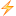 Общее число лиц с диагнозом «Коронавирусная инфекция» на сегодняшний день в муниципальном районе составляет 21человек.В муниципальном районе организован ежедневный медицинский осмотр на дому для 94 человек. Они здоровы. Симптомов ОРВИ не выявлено.